 	23.09.2022 года состоялось заседание группы родительского контроля по организации горячего питания обучающихся в МОУ «СОШ № 83» г.ПечораЗаседание группы родительского контроля по организации горячего питания обучающихся состоялось с посещением столовой. Цель контроля: контроль соответствия реализуемых блюд утвержденному меню. Представители группы родительского контроля проверили: -     наличие и использование кожных антисептиков при входе в обеденный зал, -     наличие моющих средств при входе в обеденный зал, -     наличие и использование электрополотенец при входе в обеденный зал, -     наличие и использование бактерицидных рециркуляторов в столовой, -     использование средств индивидуальной защиты сотрудниками столовой, -     наличие графика питания и его соблюдение, -     чистоту обеденного зала (проведение влажной уборки с антисептическими средствами), -     состояние обеденных столов (влажная уборка поверхности столов, стульев, столовых приборов), -     наличие актуального меню по категориям обучающихся, бракеражный журнал и др.По всем вышеуказанным пунктам родители отметили наличие и соблюдение требований в полном объеме. По результатам контрольного посещения столовой группа родительского контроля отмечает: 1. Реализуемые блюда полностью соответствуют утвержденному меню. 2. Вкусовые качества, объем блюда достаточный, тепловой режим соблюден. 3. Комиссия отмечает четкость в соблюдении графика прихода детей в столовую, обязательное мытье и обработку рук всеми обучающимися, заинтересованность педагогов в употреблении детьми всего блюда. 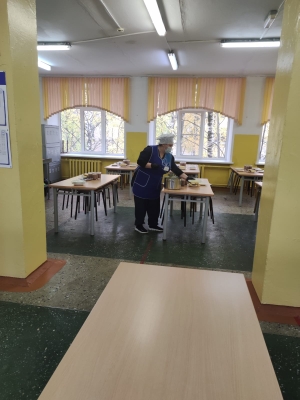 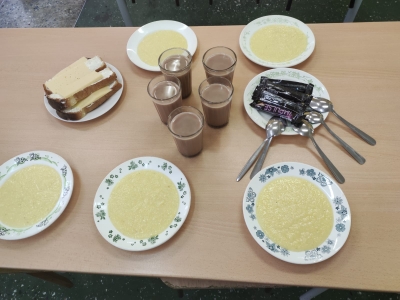 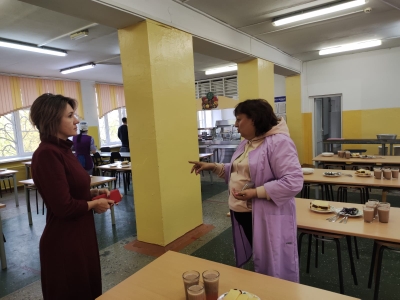 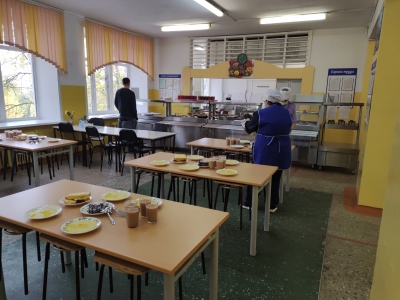 